East Bierley Community Sports AssociationPresentsThe Grand Opening of The New Changing Rooms.A community run facility for our local sports teams including Birkenshaw Bluedogs Junior Rugby League20th May 201710.00am – 6.00 P.M.We have rebuilt the changing rooms and would like one of your pupils to be one of the official “ribbon cutters”We’ve asked your school to help us support this event by letting the children have a non-uniform day on Friday the 19th of May. Each child have been asked to contribute £1.00 which will go toward the repayment of the  loan we’ve had to take out to help pay for the building work. In return for this, your child will get a raffle ticket which will be drawn the same day. The lucky ticket holder will then be asked, along with pupils from other local schools to attend the opening event where they will have their picture taken which will hopefully be covered in the local press.We hope that you join us on the day to help celebrate this fantastic project and look forward to welcoming you and your family. Many thanks, The volunteers from EBCSA. 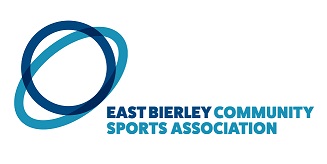 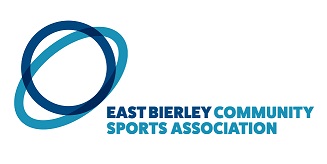 